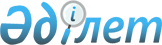 Об утверждении Положения государственного учреждения "Каракиянский районный отдел внутренней политики, культуры и развития языков"
					
			Утративший силу
			
			
		
					Решение акимата Каракиянского района от 09 декабря 2014 года № 330. Зарегистрировано Депараментом юстиции от 22 января 2015 года № 2599. Утратило силу постановлением акимата Каракиянского района Мангистауской области от 19 февраля 2016 года № 47      Сноска. Утратило силу постановлением акимата Каракиянского района Мангистауской области от 19.02.2016 № 47(вводится в действие после его подписания).

      Примечание РЦПИ.

      В тексте документа сохранена пунктуация и орфография оригинала.

      В соответствии с Законом Республики Казахстан от 23 января 2001 года "О местном государственном управлении и самоуправлении в Республике Казахстан" и Указом Президента Республики Казахстан от 29 октября 2012 года № 410 "Об утверждении Типового положения государственного органа Республики Казахстан", акимат Каракиянского района ПОСТАНОВЛЯЕТ:

      1. Утвердить прилагаемое Положение государственного учреждения "Каракиянский районный отдел внутренней политики, культуры и развития языков".

      2. Государственному учреждению "Каракиянский районный отдел внутренней политики, культуры и развития языков" обеспечить государственную регистрацию данного постановления в органах юстиции, его официальное опубликование в информационно-правовой системе "Әділет" и в средствах массовой информации.

      3. Контроль за исполнением настоящего постановления возложить на заместителя акима района Беккайырова А.

      4. Настоящее постановление вступает в силу со дня государственной регистрации в органах юстиции и вводится в действие по истечении десяти календарных дней после дня его первого официального опубликования.



      "СОГЛАСОВАН"

      Руководитель государственного

      учреждения "Каракиянский районный

      отдел внутренней политики, культуры

      и развития языков"

      Беккалина Калбиби Беккаликызы

      09 декабря 2014 года

 Положение государственного учреждения "Каракиянский районный отдел внутренней политики, культуры и развития языков"
1. Общие положения      1. Государственное учреждение "Каракиянский районный отдел внутренней политики, культуры и развития языков" является государственным органом Республики Казахстан, осуществляющим руководство в сферах внутренней политики, культуры и развития языков.

      2. Ведомственные учреждении государственного учреждения "Каракиянский районный отдел внутренней политики, культуры и развития языков":

      1) Коммунальное государственное учреждение "Каракиянская районная центральная библиотека" Каракиянского районного отдела внутренней политики, культуры и развития языков.

      2) Коммунальное государственное учреждение "Каракиянский районный центр молодежной политики".

      3. Государственное учреждение "Каракиянский районный отдел внутренней политики, культуры и развития языков" осуществляет свою деятельность в соответствии с Конституцией, Законами Республики Казахстан, актами Президента и Правительства Республики Казахстан, иными нормативными правовыми актами, а также настоящим Положением.

      4. Государственное учреждение "Каракиянский районный отдел внутренней политики, культуры и развития языков" является юридическим лицом в организационно–правовой форме государственного учреждения, имеет печати и штампы со своим наименованием на государственном языке, бланки установленного образца, в соответствии с законодательством Республики Казахстан счета в органах казначейства.

      5. Государственное учреждение "Каракиянский районный отдел внутренней политики, культуры и развития языков" вступает в гражданско–правовые отношения от собственного имени.

      6. Государственное учреждение "Каракиянский районный отдел внутренней политики, культуры и развития языков" имеет право выступать стороной гражданско–правовых отношений от имени государства, если оно уполномочено на это в соответствии с законодательством Республики Казахстан.

      7. Государственное учреждение "Каракиянский районный отдел внутренней политики, культуры и развития языков" по вопросам своей компетенции в установленном законодательством порядке принимает решения, оформляемые приказами руководителя государственного учреждения и другими актами, предусмотренными законодательством Республики Казахстан.

      8. Структура и лимит штатной численности государственного учреждения "Каракиянский районный отдел внутренней политики, культуры и развития языков" утверждается в соответствии с действующим законодательством.

      9. Местонахождение юридического лица государственного учреждения "Каракиянский районный отдел внутренней политики, культуры и развития языков": индекс 130300, Республика Казахстан, Мангистауская область, Каракиянский район, село Курык, 1 микрорайон, здание 52 "А".

      10. Полное наименование государственного органа:

      на государственном языке: "Қарақия аудандық ішкі саясат, мәдениет және тілдерді дамыту бөлімі" мемлекеттік мекемесі;

      на русском языке: государственное учреждение "Каракиянский районный отдел внутренней политики, культуры и развития языков".

      11. Учредителем государственного учреждения "Каракиянский районный отдел внутренней политики, культуры и развития языков" является государство в лице акимата Каракиянского района.

      12. Настоящее Положение является учредительным документом государственного учреждения "Каракиянский районный отдел внутренней политики, культуры и развития языков".

      13. Финансирование деятельности государственного учреждения "Каракиянский районный отдел внутренней политики, культуры и развития языков" осуществляется из районного бюджета.

      14. Государственному учреждению "Каракиянский районный отдел внутренней политики, культуры и развития языков" запрещается вступать в договорные отношения с субъектами предпринимательства на предмет выполнения обязанностей, являющихся функциями государственного учреждения "Каракиянский районный отдел внутренней политики, культуры и развития языков".

      Если государственному учреждению "Каракиянский районный отдел внутренней политики, культуры и развития языков" законодательными актами предоставлено право осуществлять, приносящую доходы деятельность, то доходы, полученные от такой деятельности, направляются в доход государственного бюджета.

 2. Миссия, основные задачи, функции, права и обязанности государственного учреждения "Каракиянский районный отдел внутренней политики, культуры и развития языков"      15. Миссия: Государственное учреждение "Каракиянский районный отдел внутренней политики, культуры и развития языков" реализует государственную политику в сфере внутренней политики, культуры и развития языков.

      Предметом деятельности государственного учреждения "Каракиянский районный отдел внутренней политики, культуры и развития языков" является осуществление управленческих функций в области внутренней политики, культуры и развития языков.

      Целью деятельности государственного учреждения "Каракиянский районный отдел внутренней политики, культуры и развития языков" является эффективная реализация государственной политики в сфере внутренней политики, направленной на консолидацию жителей района на основе единого понимания стоящих перед нацией стратегических задач, укрепление государственности и формирование социального оптимизма граждан, реализация на районном уровне мероприятий по вопросам организации, мониторинга, координации работы в сфере культуры, развития языков.

      16. Задачи:

      1) обеспечение, реализация, исполнения в районе местными органами государственного управления внутренней политики государства в соответствии с Законами Республики Казахстан, актами и поручениями Президента, Правительства Республики Казахстан, относящимися к компетенции государственного учреждения "Каракиянский районный отдел внутренней политики, культуры и развития языков";

      2) последовательное осуществление политики государства на территории Каракиянского района в отношении религий, молодежных, неправительственных объединений района, осуществление связи с политическими партиями;

      3) участие в укреплении демократических институтов общества, разъяснение и пропаганда основных приоритетов Стратегии развития Казахстана-2050;

      4) Разъяснение и пропаганда законодательства Республики Казахстан по вопросам общественно-политической и внутренней политики;

      5) взаимодействие с общественными объединениями, политичискими партиями, общественно-политическими и религиозными организациями, профессиональными союзами, средствами массовой информации, представителями общественности;

      6) реализация государственной информационной политики на районном уровне;

      7) реализация государственной политики в области культуры;

      8) сохранение историко-культурного наследия и создание условий для их накопления.

      17. Функции:

      1) разъяснение и пропаганда политики Президента Республики Казахстан, программ Правительства Республики Казахстан, постановлений акиматов области и района, решений и распоряжений акимов области и района;

      2) всестороннее и объективное изучение, обобщение и анализ происходящих в регионе общественно-политических процессов и тенденций их развития;

      3) реализация государственной информационной политики координация деятельности районных средств массовой информации по выполнению государственного заказа по ее проведению;

      4) анализ и регулирование общественных процессов, происходящих в районе, выявления очагов социальной напряженности, формирование общественного мнения по важнейшим вопросам жизни республики, области, района;

      5) осуществление работы по реализации молодежной политики района;

      6) последовательное осуществление политики государства на территории Каракиянского района в отношении религии, обеспечение реализации законодательства в сфере регулирования отношений религиозных объединений;

      7) осуществление связей с политическими партиями, национально-культурными объединениями, правозащитными, религиозными и иными общественными организациями;

      8) осуществления работы по формированию у населения уважительного отношения к государственным символами Республики Казахстан, выработка рекомендаций и предложений по вопросам пропаганды и применения государственных символов Республики Казахстан;

      9) осуществление работы по вопросам семейно-демографической ситуации в районе, выработка предложений и рекомендаций по основным направлениям гендерной и семейно-демографической политике в Республике Казахстан;

      10) создает государственные организации культуры района в сфере театрального, музыкального и киноискусства, библиотечного и музейного дела, культурно-досуговой работы, а также осуществляет поддержку и координацию их деятельности;

      11) организует работу по учету, охране и использованию памятников истории, материальной и духовной культуры местного значения;

      12) проводит аттестацию государственных организаций культуры района;

      13) разрабатывает и обеспечивает осуществление плана мероприятий по реализации на территории района региональной программы функционирования и развития языков;

      14) проводит мероприятия районного уровня, направленные на развитие государственного и других языков;

      15) обеспечивает поддержку культурно-досуговой работы, функционирования районных библиотек, развитие государственного и других языков;

      16) обеспечивает функционирование государственного языка во всех сферах общественной жизни и проводит языковую политику в районе;

      17) осуществляет иные функции, предусмотренные законодательством Республики Казахстан.

      18. Права и обязанности:

      1) запрашивать в установленном порядке от государственных органов и должностных лиц, иных организаций и граждан информацию необходимую для выполнения своих функций;

      2) взаимодействовать в установленном порядке с местными исполнительными органами, организациями, учреждениями всех форм собственности и объектов по вопросам относящимся к компетенции государственного учреждения;

      3) осуществлять правовой мониторинг нормативных правовых актов акима и акимата, разработчиком которых учреждение являлось, и своевременно принимать меры по внесению в них изменений и (или) дополнений, или признанию их утратившими силу;

      4) оказывать организационно-методическую, информационную и иную помощь организациям в сфере культуры, развития языков;

      5) осуществляет иные права предусмотренные действующими законодательными актами.

 3. Организация деятельности государственного учреждения "Каракиянский районный отдел внутренней политики, культуры и развития языков"      19. Руководство государственного учреждения "Каракиянский районный отдел внутренней политики, культуры и развития языков" осуществляется первым руководителем, который несет персональную ответственность за выполнение возложенных на государственное учреждение "Каракиянский районный отдел внутренней политики, культуры и развития языков" задач и осуществление им своих функций.

      20. Первый руководитель государственного учреждения "Каракиянский районный отдел внутренней политики, культуры и развития языков" назначается на должность и освобождается от должности акимом Каракиянского района в соответствии с действующим законодательством Республики Казахстан.

      21. Полномочия первого руководителя государственного учреждения "Каракиянский районный отдел внутренней политики, культуры и развития языков":

      1) назначает на должности и освобождает от должностей работников государственного учреждения "Каракиянский районный отдел внутренней политики, культуры и развития языков" в соответствии с законодательством Республики Казахстан;

      2) издает приказы и дает указания по вопросам, входящим в его компетенцию, обязательные для выполнения всеми работниками государственного учреждения "Каракиянский районный отдел внутренней политики, культуры и развития языков";

      3) представляет от имени государственного учреждения "Каракиянский районный отдел внутренней политики, культуры и развития языков" во всех государственных и иных организациях в соответствии с действующим законодательством Республики Казахстан;

      4) контролирует соблюдение исполнительской и трудовой дисциплины, работу кадровой службы и организацию документооборота;

      5) в целях обеспечения деятельности государственного учреждения "Каракиянский районный отдел внутренней политики, культуры и развития языков" и выполнения, возложенных на него задач организует проведение государственных закупок;

      6) осуществляет поощрение работников, оказание материальной помощи, наложение на них дисциплинарных взысканий государственного учреждения "Каракиянский районный отдел внутренней политики, культуры и развития языков".

      7) противодействует коррупции и несет за это персональную ответственность.

      Исполнение полномочий первого руководителя государственного учреждения "Каракиянский районный отдел внутренней политики, культуры и развития языков" в период его отсутствия осуществляется лицом, его замещающим в соответствии с действующим законодательством.

 4. Имущество государственного учреждения "Каракиянский районный отдел внутренней политики, культуры и развития языков"      22. Уполномоченным органом по государственному имуществу государственного учреждения "Каракиянский районный отдел внутренней политики, культуры и развития языков" является государственное учреждение "Каракиянский районный отдел экономики и финансов".

      23. Государственным учреждением "Каракиянский районный отдел внутренней политики, культуры и развития языков" проводится ежегодный отчет и мониторинг эффективности управления государственным имуществом с предоставлением данных в уполномоченный орган.

      24. Государственное учреждение "Каракиянский районный отдел внутренней политики, культуры и развития языков" можеть иметь на праве оперативного управления обословленное имущество.

      Имущество государственного учреждения "Каракиянский районный отдел внутренней политики, культуры и развития языков" формируется за счет имущества, переданного ему собственником, а также имущества (включая денежные доходы), приобретенного в результате собственной деятельности и иных источников, не запрещенных законодательством Республики Казахстан.

      25. Имущество, закрепленное за государственным учреждением "Каракиянский районный отдел внутренней политики, культуры и развития языков" относится к коммунальной собственности.

      26. Государственное учреждение "Каракиянский районный отдел внутренней политики, культуры и развития языков" не вправе самостоятельно отчуждать или иным способом распоряжаться закрепленным за ним имуществом и имуществом, приобретенным за счет средств, выданных ему по плану финансирования, если иное не установлено законодательством.

 5. Режим работы государственного учреждения "Каракиянский районный отдел внутренней политики, культуры и развития языков"      27. Режим работы государственного учреждения "Каракиянский районный отдел внутренней политики, культуры и развития языков" определяется самостоятельно в соответствии с требованиями действующего законодательства Республики Казахстан.

 6. Внесение изменений и дополнений в учредительные документы государственного учреждения "Каракиянский районный отдел внутренней политики, культуры и развития языков"      28. Внесение изменений и дополнений в учредительные документы государственного учреждения "Каракиянский районный отдел внутренней политики, культуры и развития языков" производится по решению акимата Каракиянского района.

      29. Внесенные изменения и дополнения в учредительные документы государственного учреждения "Каракиянский районный отдел внутренней политики, культуры и развития языков" регистрируются в соответствии с законодательством Республики Казахстан.

 7. Реорганизация и упразднение (ликвидация) государственного учреждения "Каракиянский районный отдел внутренней политики, культуры и развития языков"      30. Реорганизация и упразднение государственного учреждения "Каракиянский районный отдел внутренней политики, культуры и развития языков" осуществляется в соответствии с законодательством Республики Казахстан.


					© 2012. РГП на ПХВ «Институт законодательства и правовой информации Республики Казахстан» Министерства юстиции Республики Казахстан
				
      Аким района

А. Дауылбаев
Утверждено постановлением
акимата Каракиянского района
от 09 декабря 2014 года
№ 330